Załącznik nr 2A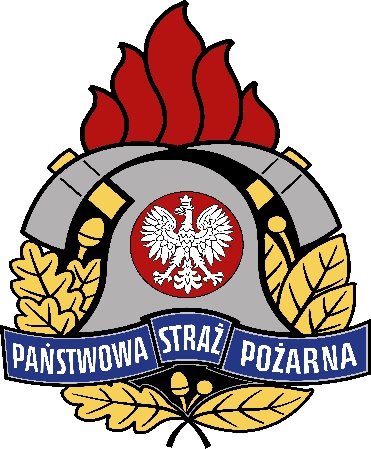 Komenda WojewódzkaPaństwowej Straży Pożarnejw KrakowieU M O W A Na pełnienie funkcji inwestora zastępczego przy realizacji inwestycji pn. „Budowa strażnicy Komendy Powiatowej Państwowej Straży Pożarnej w Wadowicach wraz z Jednostką Ratowniczo-Gaśniczą”UMOWA – projekt
 nr WZP.2372……………2024zawarta w dniu pomiędzy:Skarbem Państwa - Komendą Wojewódzką Państwowej Straży Pożarnej w Krakowie,ul. Zarzecze 106, 30-134 Kraków, NIP 675-00-07-386, zwaną dalej Zamawiającym, reprezentowaną przez:………………………………………………………………………………………aFirmą 	………………………………………..Ul. 	…………, NIP 	.., REGON ………….….…………, KRS……….. …………..……………………….zwaną dalej Inwestorem Zastępczym,reprezentowaną przez:………………………………………………………………………………………W wyniku wyboru przez ZAMAWIAJĄCEGO oferty WYKONAWCY w postępowaniu o udzielenie zamówienia publicznego w trybie przetargu nieograniczonego zgodnie z ustawą z dnia 11 września 2019 r. Prawo zamówień publicznych (tj. Dz. U. z 2023 r. poz. 1605 z późń. zm.) zawiera się umowę o następującej treści:§ 1Zamawiający zleca, a Inwestor Zastępczy przyjmuje na siebie obowiązki w zakresie zastępstwa inwestorskiego, inspektora nadzoru inwestorskiego przy realizacji inwestycji pn.:                         „Budowa strażnicy Komendy Powiatowej Państwowej Straży Pożarnej w Wadowicach wraz z Jednostką Ratowniczo-Gaśniczą” w okresie realizacji i rękojmi (gwarancji) z tytułu realizacji i rękojmi (gwarancji) robót budowlanych. § 2Strony ustalają, że do szczegółowych obowiązków Inwestora Zastępczego, należy wykonanie w imieniu i na rzecz Zamawiającego następujących czynności:Sprawowanie funkcji Inwestora Zastępczego wraz z pełnieniem nadzoru inwestorskiego w zakresie jaki wynika z obowiązujących przepisów, a określonych głównie przez ustawę z dnia 7 lipca 1994 r. Prawo Budowlane.Sprawowanie funkcji inspektora nadzoru inwestorskiego w zakresie i we wszystkich branżach w zakresie jaki wynika z obowiązujących przepisów, w tym w szczególności:ustanowienie inspektorów nadzoru we wszystkich branżach jakie są niezbędne do realizacji inwestycji;wskazanie inspektora- koordynatora, zgodnie z przepisami prawa budowlanego;zaznajomienie się z dokumentacją projektową oraz umową o wykonanie robót budowlanych;   przejęcie od Wykonawcy robót budowlanych uzgodnionego z Zamawiającym harmonogramu rzeczowo-finansowego robót;  uzyskanie od Zamawiającego pozwolenia na budowę;  dokonanie wpisu do dziennika budowy stwierdzającego podjęcie pełnienia nadzoru inwestorskiego nad określonymi robotami;  kontrola zapisów w dzienniku budowy w zakresie wytyczenia geodezyjnego oraz oświadczeń uprawnionych osób wykonujących samodzielne funkcje techniczne;  kontrola zgodności realizacji inwestycji z pozwoleniem budowlanym, dokumentacją techniczną, warunkami technicznymi wykonania robót, obowiązującymi przepisami, prawem budowlanym oraz umową o realizację inwestycji;  informowanie Zamawiającego o możliwości zastosowania lepszych rozwiązań, materiałów i sprzętu o wyższej jakości lub opiniowanie propozycji zmian;  kontrola dokumentów potwierdzających dopuszczenie materiałów do obrotu                      i stosowania w budownictwie;  sprawdzanie jakości i ilości wykonywanych robót i wbudowanych materiałów;  sprawdzanie i dokonywanie odbiorów robót zanikających i (lub) ulegających zakryciu;opiniowanie i potwierdzanie prawidłowości wykonywanych przez projektanta opracowań projektowych, zamiennych, dodatkowych i rysunków oraz realizacji nadzoru autorskiego;  monitorowanie postępu robót poprzez sprawdzanie ich rzeczywistego zaawansowania i zgodności realizacji z obowiązującym przy realizacji zadania harmonogramem rzeczowo-finansowym;  opiniowanie wraz z uzasadnieniem i szacunkiem kosztów wniosków Wykonawcy robót budowlanych w sprawie zmian sposobu wykonania robót budowlanych w stosunku do dokumentacji projektowej lub wykonania robót dodatkowych, a po ich zatwierdzeniu przez Zamawiającego uzgadnianie tych zmian z projektantem;  współpraca z projektantem oraz zgłaszanie projektantowi zastrzeżeń do dokumentacji zarówno własnych jak i Wykonawcy robót budowlanych                             i wyegzekwowanie od projektanta stosownych poprawek;  nadzór nad tym, aby zmiany w dokumentacji nie spowodowałyby istotnego odstąpienia od zatwierdzonego projektu budowlanego oraz aby nie powodowałyby zmian w realizacji inwestycji na niekorzyść Zamawiającego;  informowanie Zamawiającego o konieczności wykonania nadzoru autorskiego. Wzywanie projektanta na budowę po akceptacji Zamawiającego oraz potwierdzenie wykonania nadzoru autorskiego;   wydawanie kierownikowi budowy lub kierownikowi robót poleceń, potwierdzonych wpisem do dziennika budowy, dotyczących usunięcia nieprawidłowości lub zagrożeń, wykonania prób lub badań, także tych wymagających odkrycia robót lub elementów;  żądanie od kierownika budowy lub kierownika robót, dokonania poprawek bądź ponownego wykonania wadliwie wykonanych robót i poświadczenie usunięcia wad przez Wykonawcę robót budowlanych;  wstrzymanie robót budowlanych w przypadku gdyby ich kontynuacja mogła wywołać zagrożenie, bądź spowodować niedopuszczalną niezgodność                            z projektem lub pozwoleniem na budowę;   uczestniczenie w próbach i odbiorach technicznych instalacji, urządzeń technicznych i przewodów kominowych; potwierdzenie faktyczne wykonywanych robót, bądź ich elementów podlegających odbiorowi oraz usunięcia wad, a także na żądanie Zamawiającego kontrolowanie rozliczeń umowy.Sprawowanie funkcji Inwestora Zastępczego tj. profesjonalne wykonywanie za Zamawiającego w toku całego procesu inwestycyjnego wszystkich czynności jakie nakładają na Zamawiającego przepisy prawa budowlanego w tym wykonanie                             w szczególności:organizowanie, prowadzenie narad koordynacyjnych w terminach uzgodnionych z Zamawiającym i Wykonawcą robót budowlanych oraz sporządzanie protokołów uzgodnień z tych narad i przekazywanie ich Zamawiającemu i Wykonawcy robót budowlanych- bezpośrednio po zakończeniu narady;udział w rozwiązywaniu wszelkiego rodzaju skarg, interpelacji i roszczeń osób trzecich wywołanych realizacją inwestycji;prowadzenie stałej kontroli jakości wykonywanych robót oraz wbudowanych materiałów, zgodnie z wymaganiami specyfikacji technicznych, dokumentacji projektowej oraz praktyką inżynierską, dokonywanie niezbędnych wpisów do dziennika budowy;kontrolowanie przestrzegania przez Wykonawcę robót budowlanych zasad bezpieczeństwa pracy i utrzymania porządku na terenie budowy, kontrolowanie sposobu składowania i przechowywania materiałów, urządzeń technicznych i wyposażenia, wnioskowanie o usunięcie z terenu budowy każdej osoby zatrudnionej przez Wykonawcę robót budowlanych, która zachowuje się niewłaściwie lub jest niekompetentna lub niedbała w swojej pracy;zlecenie w uzgodnieniu z Zamawiającym Wykonawcy robót budowlanych wykonania dodatkowych badań materiałów lub robót budzących wątpliwość       co do ich jakości i informowanie Zamawiającego o rezultatach;przyjmowanie faktur i dokumentów rozliczeniowych od Wykonawcy robót budowlanych, bieżąca kontrola i zatwierdzanie faktur pod względem merytorycznym i rachunkowym oraz przekazywanie ich Zamawiającemu                    w terminie 5 dni od daty otrzymania;przygotowanie całokształtu dokumentacji do odbioru inwestycji przez Zamawiającego w tym w szczególności do odbioru końcowego inwestycji lub odbioru poszczególnych części (etapów) inwestycji;potwierdzenie zgłoszonej przez Wykonawcę robót budowlanych gotowości                  do odbioru;  dokonanie odbioru końcowego robót lub odbioru poszczególnych części (etapów);    sprawdzenie i przekazanie Zamawiającemu niezbędnej dokumentacji odbiorowej (protokoły wraz z załącznikami i dokumentami koniecznymi celem uzyskania przez Zamawiającego decyzji o pozwoleniu na użytkowanie) oraz dokumentacji powykonawczej;przygotowanie książki obiektu i przekazanie jej Zamawiającemu wraz                         z kompletną dokumentacją powykonawczą;po uzyskaniu pozwolenia na użytkowanie obiektu, przekazanie Zamawiającemu kompletnej dokumentacji związanej z inwestycją (protokoły, wnioski, sprawozdania itp.);rozliczenie umowy o roboty budowlane.§ 3Do obowiązków Inwestora Zastępczego należy dodatkowo wykonywanie czynności odnoszących się ro realizacji uprawnień Zamawiającego z tytułu rękojmi za wady fizyczne inwestycji, w tym wykonywanie w szczególności:udział w pracach komisji ustalającej występowanie wad i przyczyny ich powstawania;egzekwowanie od Wykonawcy robót budowlanych szybkiego i terminowego usuwania potwierdzonych wad;udział w pracach komisji potwierdzającej usunięcie wad przez Wykonawcę robót budowlanych;udział na wniosek Zamawiającego w dochodzeniu od Wykonawcy robót budowlanych i roszczeń dotyczących rękojmi za wady;przygotowanie i dokonanie odbiorów gwarancyjnych i pogwarancyjnych.§ 4Zamawiający zastrzega sobie możliwość każdorazowego wejścia w teren budowy, w celu kontroli robót.§ 5Inwestor Zastępczy przez cały okres trwania umowy zobowiązany jest posiadać polisę ubezpieczeniową od odpowiedzialności cywilnej w zakresie prowadzonej działalności                           o wartości minimum 50 000,00 zł. W razie wygaśnięcia polisy ubezpieczeniowej w trakcie trwania niniejszej umowy Inwestor Zastępczy zobowiązuje się do dostarczenia nowej polisy w terminie 3 dni przed zakończeniem jej obowiązywania. W razie niewykonania tego obowiązku Zamawiający ma prawo naliczyć karę umowną w wysokości 200,00 zł za każdy rozpoczęty dzień nieposiadania polisy lub Zamawiający uprawniony będzie do ubezpieczenia przedmiotu niniejszej umowy oraz potrącenia składki ubezpieczeniowej oraz innych kosztów z tym związanych z wynagrodzenia Inwestora Zastępczego, na co Inwestor Zastępczy wyraża zgodę.§ 6Inwestor Zastępczy pełniąc czynności określone w umowie działa w imieniu i na rzecz Zamawiającego.Inwestor Zastępczy ponosi wobec Zamawiającego odpowiedzialność za wyrządzone szkody, będące normalnym następstwem niewykonania lub nienależytego wykonania czynności objętych niniejszą umową, ocenianego w granicach przewidzianych dla umów starannego działania.§ 7Do obowiązków Zamawiającego należy:Przekazanie Inwestorowi Zastępczemu kompletnej dokumentacji projektowej.Terminowa zapłata wynagrodzenia Inwestorowi Zastępczemu na podstawie przełożonych przez niego faktur.Powiadomienie Inwestora Zastępczego z odpowiednim wyprzedzeniem o ewentualnym braku środków finansowych niezbędnych do terminowej realizacji inwestycji w celu dokonania stosownych uzgodnień z Wykonawcą robót budowlanych.Udzielanie Inwestorowi Zastępczemu w terminie do 14 dni odpowiedzi na postawione przez niego wnioski, propozycje i zapytania dotyczące procesu inwestycyjnego, w tym w szczególności mające wpływ na zakres robót, koszty i terminy.Udział w komisyjnym określeniu stanu zaawansowania robót w przypadku odstąpienia     od umów o wykonanie tych prac.Udział w komisji odbioru końcowego inwestycji.Stałe współdziałanie z Inwestorem Zastępczym przy realizacji inwestycji,                                w szczególności przy ustaleniu ewentualnych zmian postanowień umowy                                    z Wykonawcą robót budowlanych.   § 8Nadzór inwestorski w imieniu Inwestora Zastępczego pełnić będą:…………………………………………………………………………………………………………………………………………………………………………………………………………………………………………………………………………………………………………………………………………………………………………Osoby, którymi Inwestor Zastępczy będzie się posługiwał w czasie realizacji umowy muszą posiadać bardzo dobrą znajomość języka polskiego, aby mogły wykonywać swoje obowiązki bez trudności. W przypadku, gdy dana osoba nie włada biegle językiem polskim Inwestor Zastępczy zapewni we własnym zakresie i w ramach wynagrodzenia wskazanego w ofercie potrzebne tłumaczenie na język polski.  Podczas nieobecności jakiegokolwiek z pracowników oddelegowanych do realizacji umowy, wynikającej z choroby lub żądania urlopu, Inwestor Zastępczy ma obowiązek zapewnić natychmiastowe zastępstwo krótkoterminowe, na okres założonej nieobecności specjalisty, dla uniknięcia opóźnień w realizacji robót budowanych. Takie zastępstwo będzie każdorazowo zaproponowane na piśmie do akceptacji przez Zamawiającego.W przypadku zaistnienia okoliczności uniemożliwiających lub utrudniających wykonywanie zamówienia przez osoby wskazane ust. 1 Inwestor Zastępczy będzie mógł zmienić personel delegowany do wykonywania zamówienia pod warunkiem, że wskaże osoby o nie gorszych kwalifikacjach i doświadczeniu jak osoby zastępowane i zaktualizuje załącznik, o którym mowa w rozdziale VII SWZ.Zamawiający w uzasadnionych przypadkach może nakazać Inwestorowi Zastępczemu zmianę osoby wskazanej w  ust. 1, jeżeli dana osoba nie wykonuje swoich obowiązków w sposób należyty.§ 9Umowa zawarta jest na czas określony od dnia podpisania umowy do daty zakończenia okresu rękojmi (gwarancji) za roboty budowlane, z zastrzeżeniem, że:okres nadzoru nad robotami budowlanymi przewiduje się do dnia 4 listopada 2025 r.okres nadzoru nad rękojmią (gwarancją) przewiduje się do dnia 4 listopada 2030 r.§ 10Za wykonanie czynności określonych umową Zamawiający zapłaci Inwestorowi Zastępczemu wynagrodzenie ryczałtowe w wysokości ................................. zł brutto (słownie złotych: ..................................... ......./100), wynikające z oferty.W przypadku zlecenia przez Zamawiającego wykonania dodatkowych robót budowlanych wynagrodzenie o którym mowa w ust. 1 zostanie zwiększone proporcjonalnie do zwiększenia wynagrodzenia Wykonawcy robót budowlanych.W przypadku ograniczenia przez Zamawiającego wykonania części robót budowlanych, wynagrodzenie o którym mowa w ust. 1 zostanie pomniejszone  proporcjonalnie do pomniejszenia wynagrodzenia Wykonawcy robót budowlanych.Wypłata wynagrodzenia za wykonane czynności nastąpi sukcesywnie, proporcjonalnie do wartości wykonywanych robót budowlanych. Wynagrodzenie wylicza się w ten sposób, że oblicza się procent jaki stanowi każda faktura brutto Wykonawcy robót budowlanych do jego wynagrodzenia brutto określonego w umowie o roboty budowlane, a następnie przez wyliczony procent mnoży się wynagrodzenie brutto ustalone  w ust.1.Podstawą do wystawienia faktur za czynności zastępstwa inwestorskiego, będą sprawdzone przez Wykonawcę robót budowlanych wystawione faktury za roboty budowlane.Zasady określone w ust. 4 i 5 mają zastosowanie do 95 % kwoty określonej w ust.1.Faktura końcowa w wysokości 5 % wartości określonej w ust. 1 może być wystawiona po rozliczeniu inwestycji, o którym mowa w § 9 ust. 2.Płatność odbędzie się przelewem na wskazany w fakturze rachunek bankowy, w terminie 30 dni od daty prawidłowo wystawionej faktury (w tym ustrukturyzowanej faktury elektronicznej, o której mowa w ustawie z dnia 9 listopada 2018 r. o elektronicznym fakturowaniu w zamówieniach publicznych, koncesjach na roboty budowlane lub usługi oraz partnerstwie publiczno-prywatnym przesyłanej za pośrednictwem systemu teleinformatycznego). Z zastrzeżeniem, iż faktura musi wpłynąć do Zamawiającego najpóźniej na 21 dni przed upływem terminu płatności.  Datą zapłaty jest data obciążenia konta bankowego Zamawiającego.Inwestor Zastępczy oświadcza, że kwota wymieniona w ust. 1 wyczerpuje wszelkie roszczenia inwestora z tytułu wykonania niniejszej umowy.Szczegółowy harmonogram realizacji przedmiotu zamówienia na rok 2024 uzgodniony pomiędzy Zamawiającym, a Wykonawcą robót budowlanych stanowi załącznik do niniejszej umowy.  Harmonogramy rzeczowo-finansowe na kolejne lata realizacji przedmiotu umowy określane będą każdorazowo przez Zamawiającego i Wykonawcę robót budowlanych      w ciągu 10 dni od dnia otrzymania od Zamawiającego informacji o limicie środków finansowych przyznanych na dany rok.W przypadku otrzymania w ciągu danego roku kalendarzowego dodatkowych środków finansowych na realizację przedmiotowej inwestycji, harmonogram rzeczowo-finansowy zostanie uaktualniony, wg. zasad określonych w ust. 12.W przypadku stwierdzenia, że realizacja inwestycji następuje niezgodnie z postanowieniami umowy pomiędzy Zamawiającym, a Wykonawcą robót budowlanych lub niezgodnie z wydanymi pozwoleniami, czy też w przypadku wstrzymania przez właściwy organ nadzoru budowlanego robót budowlanych wchodzących w zakres inwestycji, Zamawiający wstrzyma zapłatę za realizację zadania, do czasu złożenia przez Wykonawcę robót budowlanych odpowiednich wyjaśnień oraz usunięcia przyczyn wstrzymujących zapłatę. O wstrzymaniu zapłaty Zamawiający powiadomi Inwestora Zastępczego na piśmie. Strony dopuszczają możliwość zmiany umowy w zakresie wynagrodzenia Inspektora Zastępczego z uwzględnieniem następujących okoliczności:Zmiana przepisów prawa dotyczących: stawki podatku od towarów i usług oraz podatku akcyzowego, wysokości minimalnego wynagrodzenia za pracę albo wysokości minimalnej stawki godzinowej, ustalonych na podstawie ustawy z dnia 10 października 2002 r. o minimalnym wynagrodzeniu za pracę, zasad podlegania ubezpieczeniom społecznym lub ubezpieczeniu zdrowotnemu lub wysokości stawki składki na ubezpieczenia społeczne lub ubezpieczenie zdrowotne, zasad gromadzenia i wysokości wpłat do pracowniczych planów kapitałowych, o których mowa w ustawie z dnia 4 października 2018 r. o pracowniczych planach kapitałowych jeżeli zmiany te będą miały wpływ na koszty wykonania zamówienia przez Wykonawcę. Waloryzacja wynagrodzenia może zostać przeprowadzona wyłącznie w sytuacji gdy Wykonawca lub Zamawiający dowiodą, że zmiana opisana w pkt. 1 ma wpływ na koszt realizacji umowy.Waloryzacja wynagrodzenia może zostać przeprowadzona nie wcześniej niż po upływie 6 pełnych miesięcy realizacji umowy.§ 11Inwestor Zastępczy nie może przenieść na osobę trzecią jakichkolwiek swoich wierzytelności wynikających z niniejszej umowy (zakaz cesji), chyba że na powyższe wyrazi zgodę Zamawiający w formie pisemnej pod rygorem nieważności.§ 12W przypadku naruszenia postanowień niniejszej umowy Zamawiający ma prawo naliczyć Inwestorowi Zastępczemu kary umowne zgodnie z poniższymi zasadami.Inwestor Zastępczy zobowiązuje się do zapłaty na rzecz Zamawiającego kary umownej w wysokości 500 zł brutto za każdy przypadek nienależytego wykonania przedmiotu umowy, jednak nie więcej niż 10% kwoty określonej w §10 ust. 1. Przez nienależyte wykonanie przedmiotu umowy rozumie się nie wykonywanie obowiązków określonych w §2 oraz §3. W przypadku odstąpienia od umowy przez Zamawiającego z przyczyn leżących po stronie Wykonawcy, obowiązany jest on zapłacić Zamawiającemu karę umowną w wysokości 10% kwoty brutto, o której mowa w §10 ust. 1.Naliczenie przez Zamawiającego kary umownej następuje przez sporządzenie noty księgowej wraz z pisemnym uzasadnieniem. Inwestor Zastępczy zobowiązany jest                       w terminie 14 dni od daty otrzymania ww. dokumentów do zapłaty naliczonej kary umownej. Naliczenie przez Zamawiającego bądź zapłata przez Inwestora Zastępczego kary umownej nie zwalnia go z zobowiązań wynikających z niniejszej umowy.W przypadku gdy szkoda przekraczać będzie wartość zastrzeżonej kary umownej Zamawiający zastrzega sobie prawo dochodzenia odszkodowania przenoszącego wysokość zastrzeżonej kary umownej, na zasadach ogólnych. § 13Zamawiający może odstąpić od umowy w razie zaistnienia istotnej zmiany okoliczności powodującej, że wykonanie umowy nie leży w interesie publicznym, czego nie można było przewidzieć w chwili zawarcia umowy. Odstąpienie może być złożone w terminie 30 dni od dnia zaistnienia przyczyn odstąpienia.  Zamawiający ma prawo odstąpić od umowy w przypadku gdy nastąpi czasowe ograniczenie lub wstrzymanie zasileń budżetowych w finansowaniu przedmiotowej inwestycji.Zamawiający ma prawo odstąpienia od umowy z przyczyn leżących po stronie Inwestora Zastępczego, gdy Inwestor Zastępczy:zaprzestanie realizacji usług przewidzianych w poszczególnych harmonogramach rzeczowo finansowych tj. w sposób nieprzerwany nie realizuje ich przez 60 dni,bez uzasadnionego powodu nie rozpoczął usługi lub w przypadku wstrzymania prac budowlanych przez Zamawiającego nie podjął ich w ciągu 30 dni od otrzymania decyzji o wznowieniu realizacji od Zamawiającego,wykonuje usługę wadliwie lub niezgodnie z dokumentacją projektową, nie reaguje na wezwania Zamawiającego dotyczące zmiany sposobu wykonania usługi w wyznaczonym terminie,ulega likwidacji, z wyjątkiem dobrowolności likwidacji w celu połączenia, przekształcenia lub reorganizacji,wydano w stosunku do Inwestora Zastępczego nakaz zajęcia majątku w zakresie uniemożliwiającym mu wykonanie usługi,złożono wniosek w przedmiocie ogłoszenia upadłości inwestora Zastępczego.Odstąpienie, o którym mowa w ust. 2 – 3 może nastąpić w terminie 60 dni od dnia zaistnienia przyczyn odstąpienia.Zamawiający ma prawo odstąpić od umowy bez wyznaczania terminu dodatkowego. Odstąpienie od umowy wymaga, pod rygorem nieważności, formy pisemnej poprzez złożenie oświadczenia drugiej stronie. Za dopuszczalną formę złożenia oświadczenia uznaje się przesłanie na adres poczty email: …………………….. W przypadku odstąpienia Zamawiającego od umowy zgodnie z postanowieniami ust. 1 i 2. Inwestor Zastępczy ma prawo żądać wynagrodzenia należnego za usługi wykonane do dnia odstąpienia od umowy.Poza przypadkami określonymi w powyższych ustępach niniejszego paragrafu. Zamawiający zastrzega sobie prawo odstąpienia od umowy w przypadkach określonych w Kodeksie cywilnym.W wypadku odstąpienia od umowy Inwestora Zastępczego oraz Zamawiającego obciążają następujące obowiązki szczegółowe:   Inwestor Zastępczy przy udziale Zamawiającego sporządzi szczegółowy protokół inwentaryzacji usług w toku według stanu na dzień odstąpienia,  Zamawiający w razie odstąpienia od umowy obowiązany jest do przejęcia od Inwestora Zastępczego pod swój dozór terenu inwestycji od dnia zakończenia inwentaryzacji.Zamawiający w razie odstąpienia od umowy z przyczyn, za które Inwestor Zastępczy nie ponosi odpowiedzialności zobowiązany jest do:dokonania odbioru usług oraz zapłaty wynagrodzenia za usługi, które zostały wykonane do dnia odstąpienia od umowy,przejęcia od Inwestora Zastępczego protokolarnie pod swój dozór terenu budowy.W związku z odstąpieniem Zamawiającego od umowy z winy Inwestora Zastępczego, Zamawiający zastrzega sobie prawo dochodzenia odszkodowania, o ile straty związane z nieterminowym lub niewłaściwym wykonywaniem prac, przewyższą kwotę złożoną przez 	Inwestora Zastępczego na zabezpieczenie należytego wykonania umowy.§ 14W sprawach nieuregulowanych niniejszą umową będą miały zastosowanie przepisy ustawy z dnia 23 kwietnia 1964 roku Kodeks cywilny, ustawy z dnia 11 września 2019 r. Prawo zamówień publicznych, ustawy z dnia 7 lipca 1994 roku Prawo budowlane oraz inne właściwe przepisy łącznie z wykonawczymi wydanymi na ich podstawie.Ewentualne spory wynikłe na tle realizacji niniejszej umowy rozpatrywane będą przez polski sąd powszechny właściwy miejscowo ze względu na siedzibę Zamawiającego.§ 15Zmiana umowy wymaga formy pisemnej pod rygorem nieważności i sporządzona będzie w formie aneksu.Załączniki do umowy stanowią integralną część umowy.Za datę zawarcia umowy przyjmuje się datę złożenia na niej ostatniego kwalifikowanego podpisu elektronicznego.   	 WYKONAWCA:                                                                INWESTOR ZASTĘPCZY:Załączniki do umowy:Oferta Wykonawcy.Harmonogram rzeczowo-finansowy.